ŠKOLNÍ VÝLET III. A, IV. B- Praha letiště V. Havla                                  14. 6. 2019  Konečně je pátek!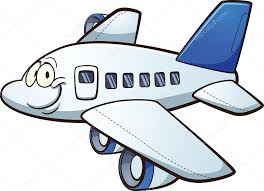 Tento radostný pokřik se ozýval v hale školy v pátek 14.června. Všichni přítomní-žáci i třídní učitelé se velmi těšili na školní výlet. V letošním školním roce jedeme do Prahy. Cílem našeho výletu je letiště Václava Havla. Přijeli jsme k terminálu 3, kde na nás čekala paní průvodkyně a klimatizovaný autobus. Celé dvě hodiny jsme prožili na letišti a bylo na co se dívat. Nejvíce nás zaujalo přistání největšího dopravního letadla erbasu. Dověděli jsme se mnoho zajímavého o letišti. Bylo vystavěno v letech 1933-1937. Jeho provoz začal již 5. dubna 1937. Letiště odbavují tři terminály u kterých je odbavovací plocha, tunely pro přímý nástup do letadla aj. K letišti patří i záchraná služba, hasiči i draví ptáci a skupina psů. Vyhledávají zvířata na letišti a dravci je loví, aby nebyla narušena bezpečnost letů. Z letiště odlétají letadla do 157 destinací po celém světě.Příjemným  zakončením výletu byl nákup drobných suvenýrů v letištní hale.                                                                                                                    Mgr. Hana Třísková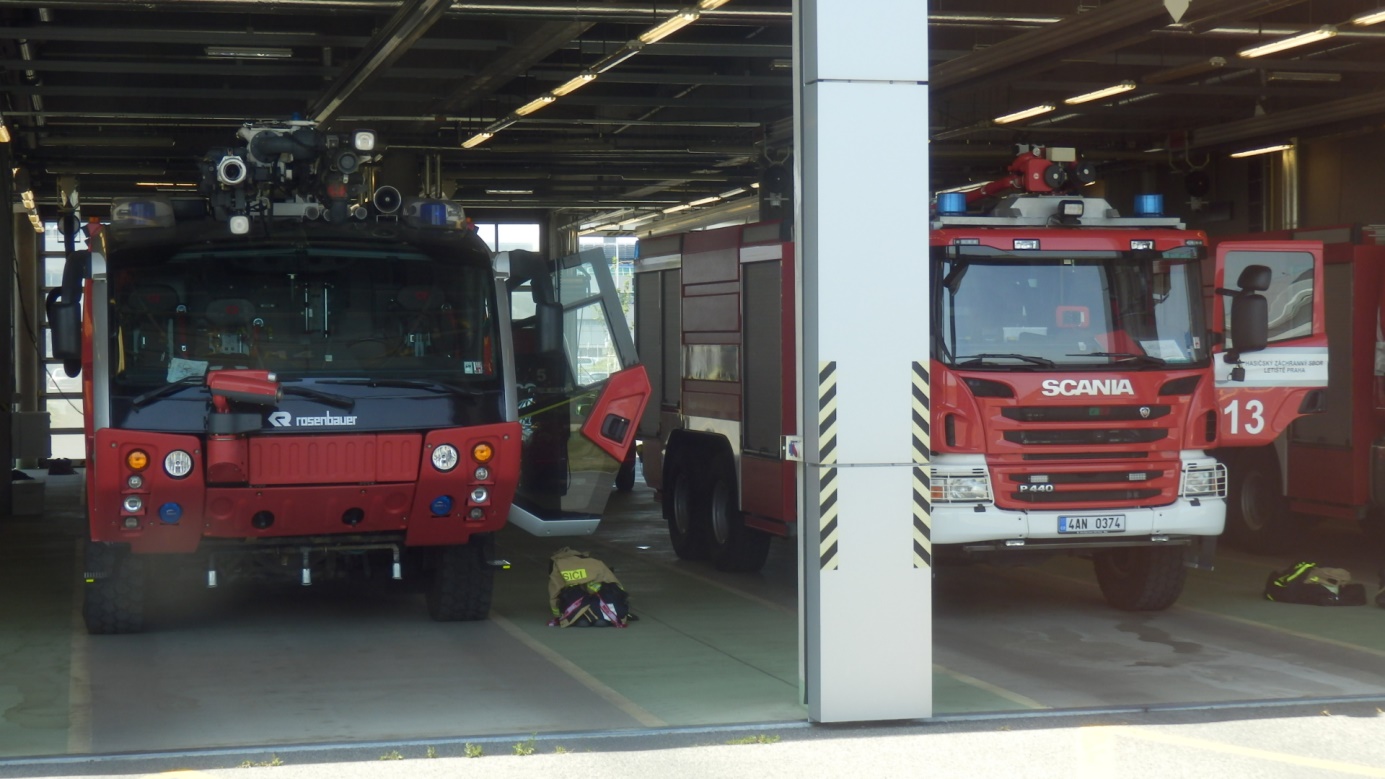 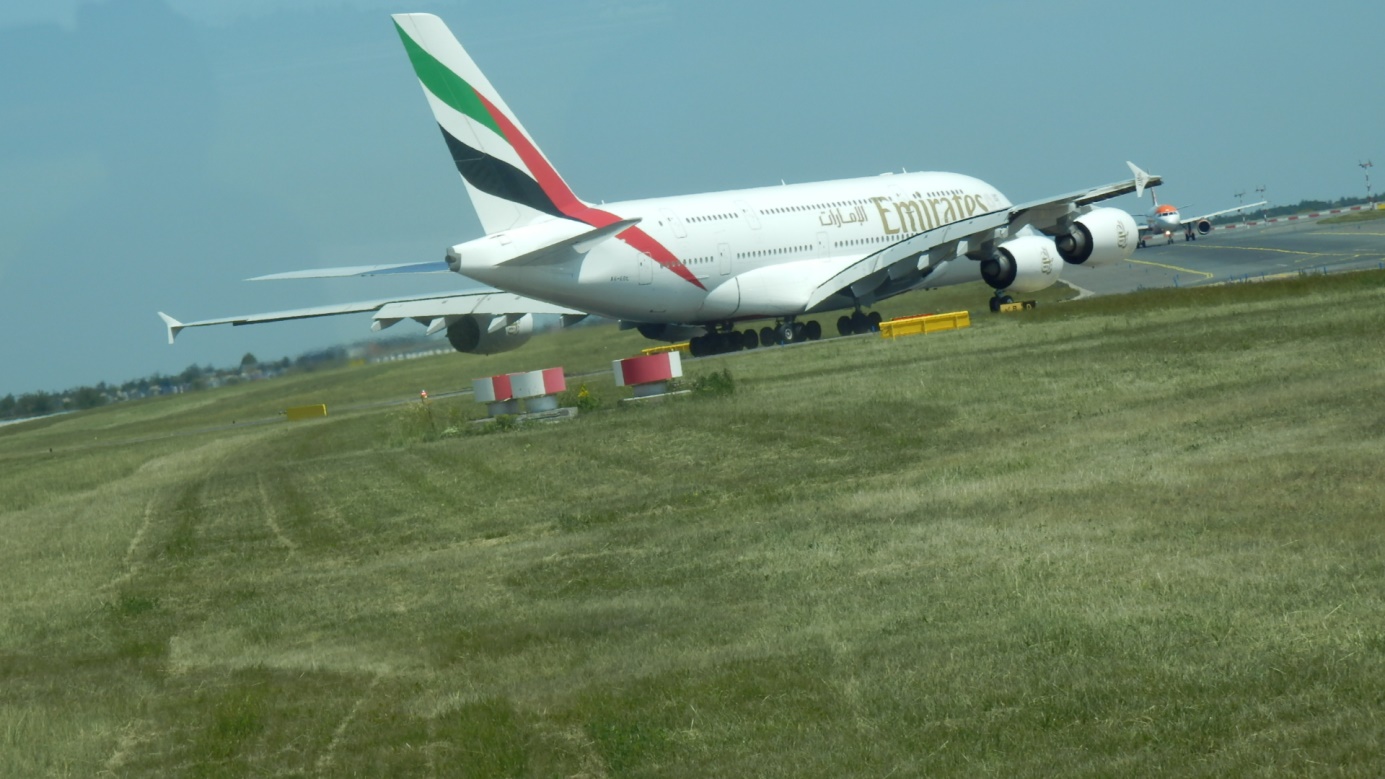 